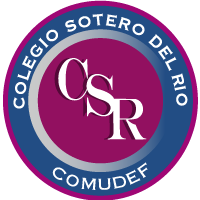 Sotero del RíoEvaluación Diagnóstica Artes Visuales                    1° Año Básico OA2:Experimentar y aplicar elementos del lenguaje visual en sus trabajos de arte: línea (gruesa, delgada, recta, ondulada e irregular); color (puros, mezclados, fríos y cálidos); textura (visual y táctil).  Indicador: Experimentan con diferentes tipos de líneas y puntos, en sus trabajos de arte.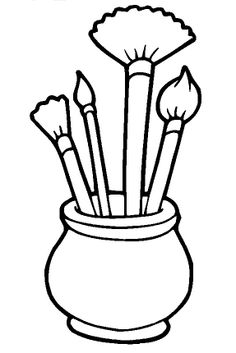 Nombre: ________________________________________ Instrucciones:             Rellena las siguientes figuras con lápiz de madera o script utilizando líneas, rectas o     curvas. Decora con puntos el interior de la figura.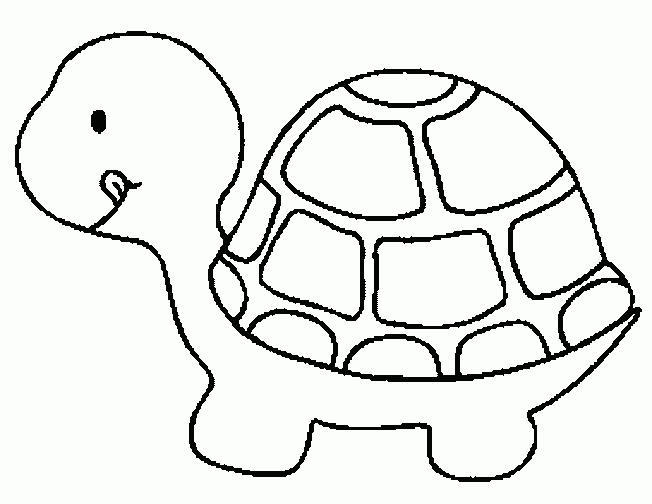 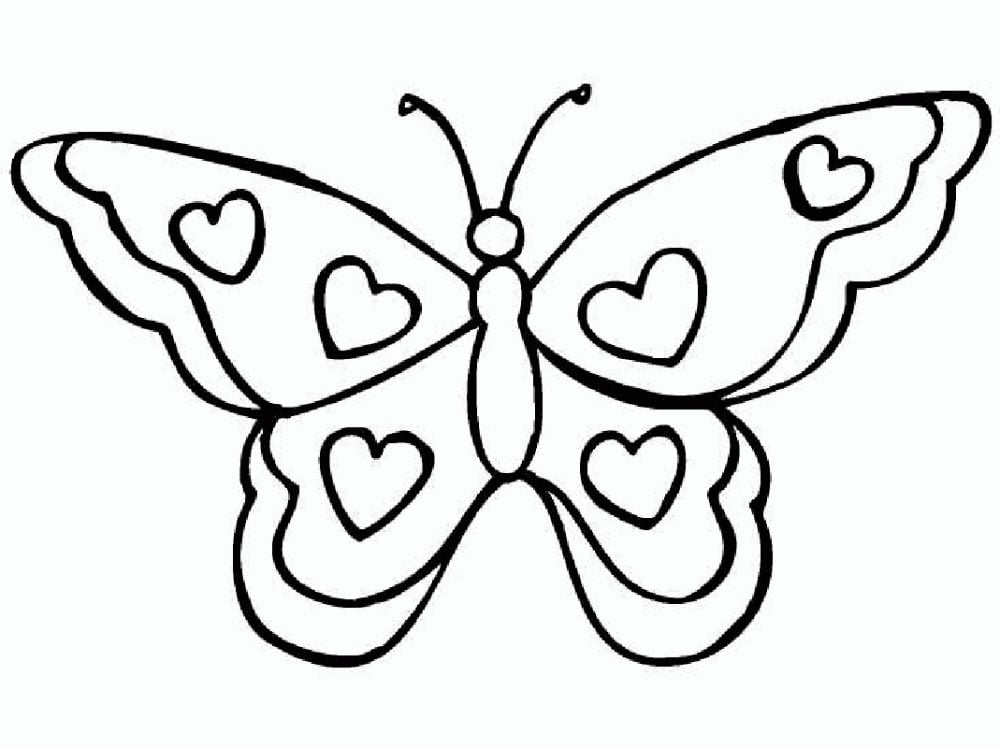 Pauta de Evaluación Indicadores Bueno  3 ptos  Regular    2 ptsNoObservado     0 pto1.Utiliza materiales  pedidos  como:  lápices de madera y  scripto.  2.Aplica líneas rectas y curvas   a la figura elegida.3.Se observan  bien marcadas   las líneas y puntos en su   trabajo. 4.Utiliza diferentes colores   para rellenar cada figura. 5. Es capaz de completar las 2    figuras pedidas.6. Termina  el trabajo según el     tiempo asignado.7. Presenta un trabajo    ordenado y limpio.